The Employee Assistance 24/7 Helpline When you are anxious or stressed about something personal or work-related it can be difficult to be your best at work or at home. That’s why we offer the Employee Assistance Programme services to anyone working for the Trust. Care First gives you, your partner and dependent family members a place to turn for support any time of day or night, 365 days a year. Support is available for whatever issues you might be facing, including work stress, depression, marriage and relationship issues, legal concerns, coping with change, parenting issues, financial problems and much more. Online ServicesThe Care first Lifestyle website offers extensive resources including articles on health, issues at home, issues at work, management support tools, stress questionnaires and online counselling in real-time.https://www.carefirst-lifestyle.co.uk/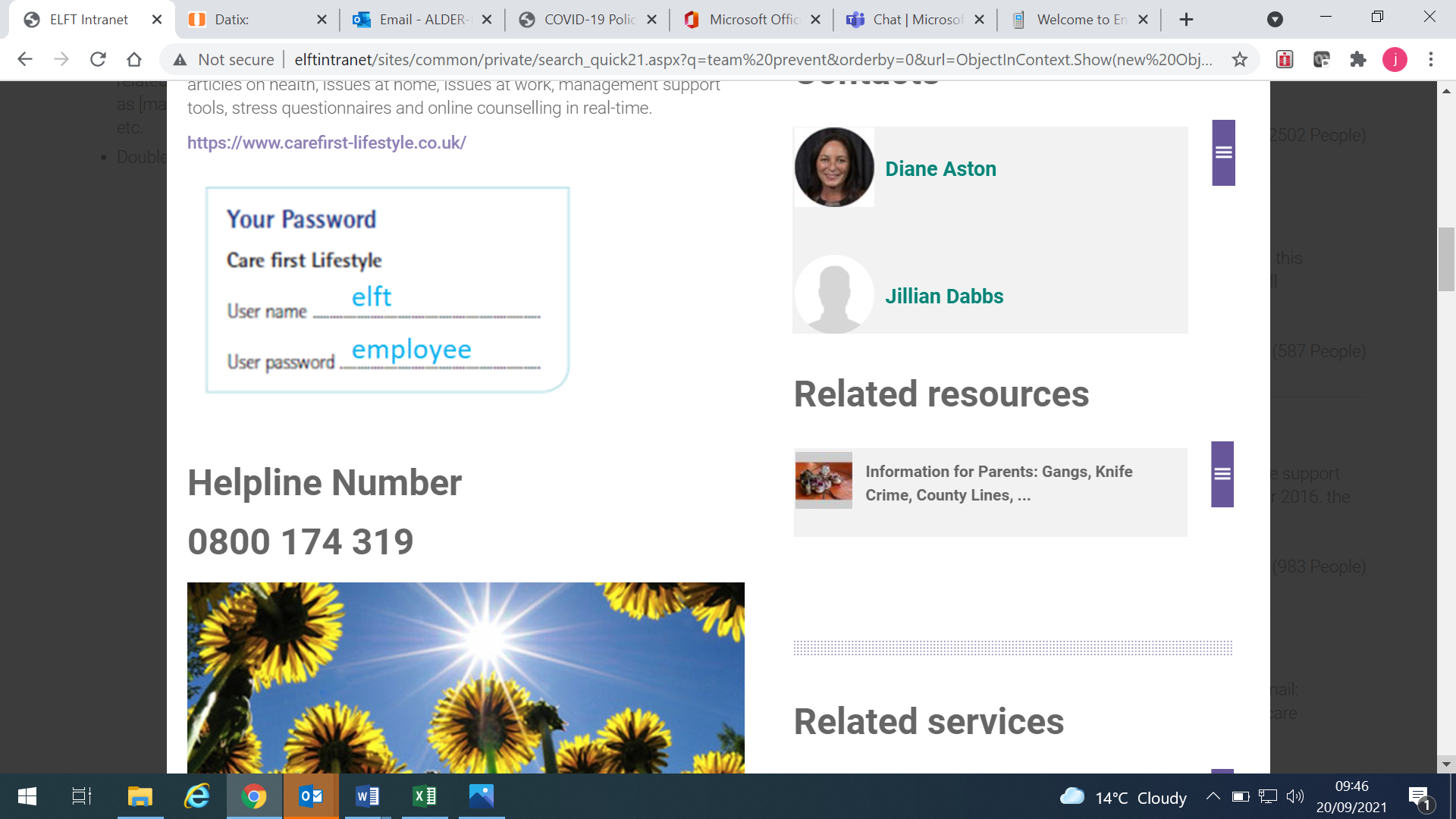 